Wir setzen auf NachhaltigkeitTo-Go nur noch in Mehrwegbehältern erhältlich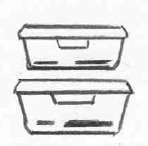 Pfand pro Behälter: 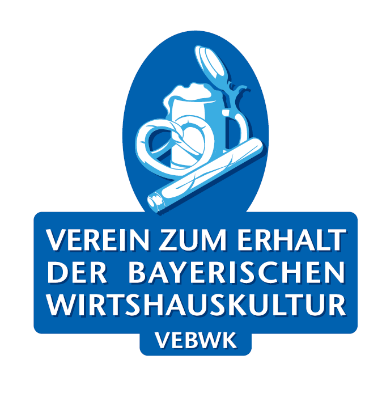 